T.C.TERME KAYMAKAMLIĞIZübeyde Hanım Anaokulu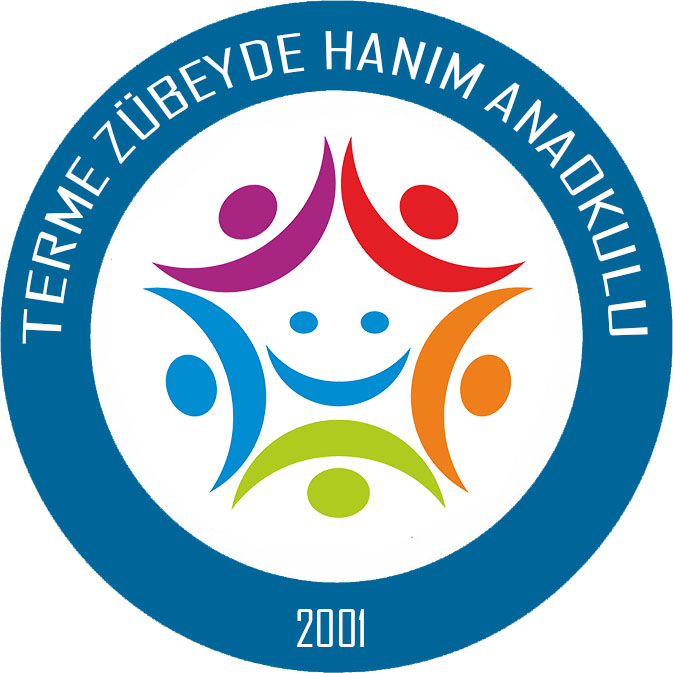 ÇOCUĞUM İÇİN OKUYORUMOKUMA PROJESİ                                              Hazırlayanlar		Zübeyde Hanım Anaokulu Müdürü :			Arif ÖZÜDOĞRU		Zübeyde Hanım Anaokulu Müdür Yardımcısı: 	Ayşe GÜLEÇ                       Zübeyde Hanım Anaokulu Okulöncesi Öğretmeni :	Seda ASOĞLUTerme Kaymakamlığının …….. tarihli ve ………sayılı oluru ile uygulanmaktadır.                                                       2017-2018BİRİNCİ BÖLÜMGiriş, Projenin Gerekçesi, Performans Kriterleri, Amaçlar, Hedefler, Kapsam, İlkeler, Dayanak,1-GİRİŞZübeyde Hanım Anaokulu olarak, okumayı bir amaç edinmeli, hayatımızın bir parçası haline getirme çabası içinde olmalıyız. Bu nedenle çocuklarımızı yetiştiren  annelerin kitap okumayı bir yaşam haline getirmelerini amaçlamaktayız. Çocuğun fizyolojik ve psikolojik anlamda sağlıklı birer birey olarak yetişmesinde ve davranışlarının şekillenmesinde anne, babanın rolü çok büyüktür. 	Anne baba ve çocuk arasında kurulan olumlu iletişim çocuğun gelecekte sağlıklı, sosyal ilişkiler kurmasının temelini oluşturur.Çocuğun kendini ifade edebilmesi ve özgüveni yüksek bir birey olabilmesi için ailenin ; olumlu iletişim kurmaya özen göstermesi gerekir.İşte bu proje sayesinde ebeveynler çocukları ile olumlu iletişim kurmayı okudukları kitaplar sayesinde sağlayabileceklerdir. 2-PROJENİN GEREKÇESİHayatımızı sağlıklı bir şekilde sürdürebilmemiz için nasıl ki beslenmek gerekliyse,  okumak da ruhumuzun gelişmesi için vazgeçilmez bir ihtiyacıdır. Sıkıntımızı unutmak; hayatımızı, ruhumuzu, kafamızı, düşüncelerimizi ve fikirlerimizi aydınlatmak için mutlaka okumaya ihtiyacımız vardır.	Kitap, hiç şüphesiz fertlerin ve milletlerin hayatım değiştiren, yenileştiren ve ilerlemelerini sağlayan en önemli vasıtalardan biridir. Bizi maddi ve manevi yönden üstün kılan bilgiler, kitap sayfaları arasındadır.Kitap okumanın nedenleri ve sağlayacağı faydaları anlatmak ciltler dolusu eser vermeye niyet etmek gibidir. 	Anne babaların çocuklarıyla daha iyi ilişkiler geliştirmesi, gelişim dönemlerini öğrenip çocuklarından beklentilerinin bu yönde olmasını sağlamak ve ebeveynlerinin çocuğunun kitap okuması için rol model olmasını sağlamaktır.	İnsanın bu davranışları doğru ve kapsamlı öğrenebileceği en önemli kaynak kitaptır. Kitap okumak kişiyi olgunlaştırır.	Bilgiye ulaşmanın çeşitli yolları vardır. Mesela konferanslar dinlenebilir, belgeseller seyredilebilir.  Fakat bu faaliyetlerde insanın durup düşünmeye, ihtiyacı olduğunda bu bilgiye tekrar ulaşmaya imkan  yoktur. Zira insan kitap okurken düşünmek için zamanı vardır. Tekrar tekrar aynı bilgiye ulaşabilir.	Unutmayalım ki çocuk eğitimi anne karnında başlar.3-AMAÇLARAnnelerin çocuklarını hayata hazırlamada iyi bir rehber olmalarını sağlamakAnnelerin çocukları ile ilgili doğru karar vermelerini sağlamak Annelerin çocukları ile birlikte daha verimli vakit geçirmeleri sağlamak.Annelerin çocuklarının bağımsız kişilik geliştirmelerine yardımcı olmalarını sağlamakBu projeye katılan velilerin takdir edilmesi amaçlanmıştır.Türkçenin doğru ve güzel kullanılmasını sağlamak, okuduğunu anlama ve anlatım becerilerinin geliştirilmesini sağlamak. Öğrenci velilerimizde okuma kültürünü geliştirmektir.5-HEDEFLER	1-Çocukları hayata hazırlamada annelere yardımcı olmak2-Annelerin kendilerini önemli hissetmelerini sağlamak3-Ayda1 veya daha fazla kitap okumalarını sağlamak4- Veli ve öğretmenlerin evde düzenli olarak ayda 1 kitap okumaya teşvik etmek.5-Annelerin çocuklarına iyi örnek olmalarını sağlamak6-Annelere çocuklarıyla ilgili sorunları çözme yollarını öğretmek7-Çocuğa okuma sevgisini aşılamak8-Annelerin kendi hayatları dışındaki çevreyi tanımasına,bilgisini artırarak çocuğun özgüveninin gelişmesine yardımcı olma.6-KAPSAMProje Zübeyde Hanım Anaokulu veli ve öğretmenlerini kapsar. 7-İLKELER1-Proje Terme Kaymakamlığı’nın onayı doğrultusunda Zübeyde Hanım Anaokulu tarafından yürütülecektir.2-Proje bir plan çerçevesinde yapılacak ve uygulanacaktır.3-Projenin yürütülmesinde Proje Yürütme Kurulu öncelikle sorumlu olacaktır.4-Gerçekleştirilen faaliyetler ve yapılan çalışmaların paylaşımı ve anlatılma görevi proje yürütme kurulunda olacaktır.5-Proje kapsamında yapılan her türlü faaliyet görüntülenecek ve proje dosyasında muhafaza edilecektir.8-DAYANAKMillî eğitim bakanlığı okul öncesi eğitim ve İlköğretim kurumları Sosyal Etkinlikler yönetmeliğiMillî eğitim bakanlığı okul öncesi eğitim ve İlköğretim kurumları yönetmeliği222 Sayılı İlköğretim ve Eğitim Kanunu1739 sayılı Milli Eğitim Temel Kanunu	İKİNCİ BÖLÜMUygulama, Uygulama Süreci ve Aşamaları, Eylem Planı, Değerlendirme, Uygulama Takvimi, Maliyet, Yürürlük, YürütmeUYGULAMAProje Yürütme Kurulunun görevleri1-Proje taslağını hazırlar2-Proje komisyon ve kurullarını oluşturur3-Proje takvimini ve planlamasını yapar.4-Proje kapsamındaki yerleri belirler5-Proje kapsamında okunacak kitap listesini belirler. Onaylar6-Projeyi okullara duyurarak başlatır.7-Proje raporunu hazırlar İzleme ve değerlendirme kuruluna sunar. 2-PROJE İZLEME VE DEĞERLENDİRME KURULUZübeyde Hanım Anaokulu Müdürü :	Arif ÖZÜDOĞRUMüdür Yardımcısı       : 	Ayşe GÜLEÇOkulöncesi Öğretmeni :	Seda ASOĞLUOkulöncesi Öğretmeni :	Sevgi DEMİRBAŞOkulöncesi Öğretmeni :	Semra DİNÇOkulöncesi Öğretmeni :	Simge KOÇ CANOkulöncesi Öğretmeni :	Saliha BOZKAYA İNANOkulöncesi Öğretmeni :	Şükriye YÜKSELOkulöncesi Öğretmeni :	Müslime CEYHAN KIDIProje İzleme ve değerlendirme Kurulunun görevleri1-Projenin yürütülmesi sürecinde gelen proje ile ilgili görüş ve önerileri değerlendirir. Gerektiği durumlarda değişiklik talep eder2-Proje yürütme kurulundan gelen rapor görüş ve önerileri değerlendirir.3-PROJE EYLEM PLANNOT:Tabloda faaliyetin içeriğine, süresine bağlı olarak değişiklik yapılabilirZübeyde Hanım Anaokulu Müdürlüğü’nün görevleri  1-Proje sürecini takip etmek gerekli yazışmaları yapmak   2-Proje ile ilgili toplantı ve görevlendirme ile izinler konusunda gerekli destekleri vermekUYGULAMA SÜRECİ VE AŞAMALARI1-Proje yürütme ve uygulama kurulu ile Proje izleme ve değerlendirme kurulunun oluşturulması.2-Yürütme kurulu tarafından Proje taslağının hazırlanması3-Projenin duyurulması4-Projenin tanıtılması (Gala)5-Terme Kaymakamlığı’nın onayı ve uygulama6-Projede karşılaşılan sorunların çözülmesi7-Projenin raporlaştırılması sonuç raporunun İzleme ve değerlendirme kurulu ile kamuoyuna açıklanmasıPROJE  ETKİNLİK  PLANI1-Okullarda, proje uygulamasında görevli her öğretmen, kendi sınıfında öğrenci velileriyle beraber kitap okumaya katılacaktır. 2-Okulda  her sınıfa Proje için öngörülen kitaplardan yeteri kadar kitap temin edilecektir.  Okulun her sınıfına, sınıftaki öğrenci sayısı kadar kitap teslim edilecektir. Sınıf içindeki öğrenci velilerinin dönüşümlü olarak, teslim alınan tüm kitapları okumaları sağlanacaktır.3-Proje için öncelikle, bir Kitap Okuma Komisyonu oluşturularak sınıfların her birinde,‘Kitap Okuma’ Projesini uygulamadan sorumlu Sınıf öğretmenleri görevlendirilecektir.4- 5-Kitap temini için sivil toplum örgütleri ve özel sektörden sponsor desteği sağlanacaktır.6-‘Kitap Okuma ’ Projesi takip çizelge formları oluşturulacaktır.7-‘Kitap Okuma ’Projesi web sitesi okul sitesinde projeye ait tüm bilgiler, proje takip çizelgeleri vb. yer alacaktır.4--UYGULAMA TAKVİMİ OKUNACAK KİTAPLAR   1- Bağırmayan Anneler – Hatice Kübra TONGAR2- Geliştiren Anne Baba – Doğan CÜCELOĞLU3- Beni Ödülle Cezalandırma – Dr.Özgür BOLAT 4- Çocukları Anlama Kılavuzu – Özgün KIZILDAĞ5- Çocuklara Söz Geçirme Sanatı  - Ali ÇANKIRILI6- Okul Evde Başlar – Dr.Fatih KALKINÇ7- Çocuğuyla Nitelikli Zaman Geçirmek İsteyen Annelere Rehber Kitap- Şermin YAŞAR(ÇARKACI) 5-MALİYET:     Projenin maliyeti Zübeyde Hanım Anaokulu’nca karşılanacaktır.6-YÜRÜTMEBu yönergenin hükümleri “Proje Yürütme Kurulu” tarafından yürütür.7- YÜRÜRLÜK :Bu Proje yönergesi  7 Maddeden ibarettir . 2017-2018 eğitim öğretim yılında yapılacak “ÇOCUĞUM İÇİN OKUYORUM” Okuma   projesi için hazırlanmış olup Terme Kaymakamlığının onayladığı tarihten itibaren yürürlüğe girer.		  		                                                                                       EK:1KİTAP DEĞERLENDİRME FORMU	……../………/2017VelininAdı Soyadı        :…………………………………………………….Çocuğunun Sınıfı    :…………………………………  PROJENİN ADIÇOCUĞUM İÇİN OKUYORUMPROJENİN  KONUSUÇocuk eğitimi konusunda anneleri eğitmek.  PROJENİN AMAÇLARI* Annelerin kitap okuyarak kendilerinde oluşan farkındalıkları çocukların hayatına yansıtmak.*Çocuklarının davranışlarında olumlu tutumlar geliştirmeyi sağlamak*Annelerin çocuklarını hayata hazırlamada iyi bir rehber olmalarını sağlamak*Çocuğu hayata hazırlamada anneye duyarlılık kazandırmak.PROJEYİ DÜZENLEYEN KURUMTerme Zübeyde Hanım AnaokuluPROJEYİ DÜZENLEYEN KURUM YETKİLİSİ:Arif ÖZÜDOĞRU  (Okul müdürü)PROJE DESTEK BİRİMİ  Zübeyde Hanım Anaokulu okul aile birliğiPROJENİN UYGULAMA BİRİMİTerme Zübeyde Hanım Anaokulu öğrenci velileri,  Öğretmenleri KAPSAMBu proje;   Terme Zübeyde Hanım Anaokulu öğrenci velileri,  Öğretmenleri  kapsar.PROJE DANIŞMANI TEL:  WEB/MAİLSeda ASOĞLU :   Zübeyde Hanım Anaokulu Okulöncesi ÖğretmeniİRTİBAT KİŞİSİ TELArif ÖZÜDOĞRU  ( Atatürk İlkokulu Müdürü )0 544 608 5144WEB/MAİLPROJE WEB SİTESİTASARIMI Sevgi DEMİRBAŞ:  Terme  Zübeyde Hanım Anaokulu Okulöncesi Öğretmeni.PROJE YÜRÜTMEKURULUZübeyde Hanım Anaokulu Müdürü :			Arif ÖZÜDOĞRUZübeyde Hanım Anaokulu Müdür Yardımcısı: 	Ayşe GÜLEÇZübeyde Hanım Anaokulu Okulöncesi Öğretmeni :	Seda ASOĞLUZübeyde Hanım Anaokulu Okulöncesi Öğretmeni :	Sevgi DEMİRBAŞZübeyde Hanım Anaokulu Okulöncesi Öğretmeni :	Semra DİNÇZübeyde Hanım Anaokulu Okulöncesi Öğretmeni :	Simge KOÇ CANZübeyde Hanım Anaokulu Okulöncesi Öğretmeni :	Saliha BOZKAYA İNANZübeyde Hanım Anaokulu Okulöncesi Öğretmeni :	Şükriye YÜKSELZübeyde Hanım Anaokulu Okulöncesi Öğretmeni :	Müslime CEYHAN KIDILPROJE ÖLÇME VE DEĞERLENDİRME KURULUZübeyde Hanım Anaokulu Müdürü :			Arif ÖZÜDOĞRUZübeyde Hanım Anaokulu Müdür Yardımcısı: 	Ayşe GÜLEÇZübeyde Hanım Anaokulu Okulöncesi Öğretmeni :	Seda ASOĞLUZübeyde Hanım Anaokulu Okulöncesi Öğretmeni :	Sevgi DEMİRBAŞZübeyde Hanım Anaokulu Okulöncesi Öğretmeni :	Semra DİNÇZübeyde Hanım Anaokulu Okulöncesi Öğretmeni :	Simge KOÇ CANZübeyde Hanım Anaokulu Okulöncesi Öğretmeni :	Saliha BOZKAYA İNANZübeyde Hanım Anaokulu Okulöncesi Öğretmeni :	Şükriye YÜKSELZübeyde Hanım Anaokulu Okulöncesi Öğretmeni :	Müslime CEYHAN KIDILPROJE  YÜRÜTME    KURULUZübeyde Hanım Anaokulu Müdürü :	Arif ÖZÜDOĞRUMüdür Yardımcısı       : 	Ayşe GÜLEÇOkulöncesi Öğretmeni :	Seda ASOĞLUOkulöncesi Öğretmeni :	Sevgi DEMİRBAŞOkulöncesi Öğretmeni :	Semra DİNÇOkulöncesi Öğretmeni :	Simge KOÇ CANOkulöncesi Öğretmeni :	Saliha BOZKAYA İNANOkulöncesi Öğretmeni :	Şükriye YÜKSELOkulöncesi Öğretmeni :	Müslime CEYHAN KIDILFAALİYETİN ADIKasımAralıkOcakŞubatMartNisanMayısFAALİYET KATILIMCILARIProjenin hazırlanması, Projede yapılacak olanların tespit edilmesi, XZübeyde Hanım Anaokulu velileri ve Sınıf öğretmenleriYıl sonuna kadar bu projeye katılan öğrenci velilerinin tespitinin yapılmasıXZübeyde Hanım Anaokulu velileri ve Sınıf öğretmenleriProje için sınıfta kitaplığın oluşturulması okunacak kitap türlerinin tespiti Kitapların velilere   düzenli olarak verilmesi XXXXXXXZübeyde Hanım Anaokulu velileri ve Sınıf öğretmenleriKitapların okunması ile ilgili geri dönütlerin alınması projenin planlanan şekilde uygulanıp uygulanmadığının tespitinin yapılmasıXXXXXXXZübeyde Hanım Anaokulu velileri ve Sınıf öğretmenleriDeğerlendirme komisyonu tarafından sınav uygulama XZübeyde Hanım Anaokulu velileri ve  Proje değerlendirme komisyonuYıl sonu ödül töreninde belge verilmesi XZübeyde Hanım Anaokulu velileri ve Sınıf öğretmenleriS.NOYAPILACAK FAALİYETLERTARİHLERİ1Projenin hazırlanması  yürütme ve değerlendirme kurullarının kurulması 25 EKİM 20172Projenin hazırlanarak onaya sunulması03 KASIM 20173Proje tanıtımı  (Gala)09 KASIM 20174Projenin Uygulanması09 KASIM 2017 - MAYIS 20185Yıl sonu değerlendirme sonuç raporu hazırlanması 30- MAYIS  20176Belgelerin verilmesi4 HAZİRAN 2017KİTAP İLE İLGİLİ BİLGİLERKİTAP İLE İLGİLİ BİLGİLERKitabın AdıYazarıSayfa SayısıOkumaya Başladığım TarihOkumayı Bitirdiğim TarihKİTAP İLE İLGİLİ DUYGULAR - DÜŞÜNCELERKİTAP İLE İLGİLİ DUYGULAR - DÜŞÜNCELERKonusu:Ana düşünce:En beğenilen cümleler:Kitap hakkında yorum: